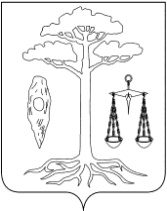 СОВЕТТЕЙКОВСКОГО МУНИЦИПАЛЬНОГО РАЙОНАшестого созываР Е Ш Е Н И Е от 28.03.2018 №  287-рг.ТейковоО внесении изменений в решение Совета Тейковского муниципального района от  11.02.2015  № 361-р«Об утверждении Положения  о комиссии по делам несовершеннолетних и защите их прав Тейковского муниципального района»(в действующей редакции)В соответствии с Законом Ивановской области от 09.01.2007  № 1- ОЗ «О комиссиях по делам несовершеннолетних и защите их прав в Ивановской области» (в действующей редакции),  в целях приведения Положения  о комиссии по делам несовершеннолетних и защите их прав Тейковского муниципального района в соответствие с требованиями действующего законодательства Совет Тейковского муниципального района РЕШИЛ:           Внести в решение Совета Тейковского муниципального района от 11.02.2015  № 361-р «Об утверждении Положения  о комиссии по делам несовершеннолетних и защите их прав Тейковского муниципального района» (в действующей редакции),   следующие изменения: 1. В пункте 1 главы I приложения к решению слова «…правонарушений и антиобщественных действий…» заменить словами «…преступлений, других противоправных и (или) антиобщественных действий, а так же случаев склонения их к суицидальным действиям…».2. В подпункте 4 пункта 1 главы II приложения к решению слова «…преступлений и антиобщественных действий…» заменить словами «…преступлений, других противоправных и (или) антиобщественных действий, а так же случаев склонения их к суицидальным действиям…».3.  Подпункт 4 пункта 1 главы III приложения к  решению изложить в новой редакции:«4) направляют в соответствующие органы и учреждения системы профилактики информацию, предусмотренную пунктом 2 статьи 9 Федерального закона от 24.06.1999 № 120-ФЗ «Об основах системы профилактики безнадзорности и правонарушений несовершеннолетних», а также информацию о необходимости проведения индивидуальной профилактической работы с несовершеннолетними, нуждающимися в помощи и контроле со стороны органов и учреждений системы профилактики;».Глава Тейковского                            Председатель Советамуниципального района                  Тейковского муниципального района                              С.А. Семенова                                                Н.С. Смирнов